硕士生导师简介霍海鹰，女，1977年2月出生，教授，硕士研究生毕业。2000年毕业于河北建筑科技学院城市规划与设计本科专业，2006年大连理工大学城市规划专业城市设计方向硕士研究生毕业，2000年至今在建筑与艺术学院学院从事城乡规划与设计的教学与科研工作。发表学术论文40余篇（核心期刊论文12篇），主持及主要参与纵向科研、横向科研40余项；多次参加各级政府部门组织的建设项目的评审工作。现为河北工程大学城乡人居环境及可持续发展研究室负责人、邯郸市建筑物理环境与地域建筑保护技术重点实验室学术委员会委员、全国注册城市规划师。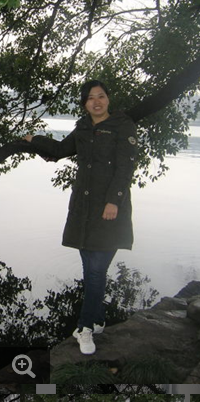 一、主要招生专业及研究方向主要招生专业：城乡规划与设计、建筑学         主要研究方向：城市设计，人居环境和可持续发展、城市交通规划与评价二、主要学术成果1、获奖北方采暖地区住宅设计的节能研究，邯郸市科技进步三等奖，2012年，第一基于微震监测及空间应力场分析的冲击地压预测方法研究，邯郸市科技进步三等奖，2011年，第二基于“实践项目+学科竞赛”驱动下的城乡规划专业城市设计类课程教学研究，荣获“校级教学成果二等奖”2019年，第一河北工程大学青年教学骨干荣誉称号，2013年河北新农村民居建筑设计优秀设计方案三等奖，2007年《现代城市规划理论与实践》荣获“2020年省级研究生示范课程”指导学生荣获第三届国际景观规划设计大赛（艾景奖），银奖，2013年指导学术荣获河北省“南水北调邯郸市区段”防护林与节点绿化设计二等奖、三等奖共计5项指导学生《通州区西集镇特色小镇组团规划设计》荣获“园冶杯”国际大学主题竞赛（特色小镇类）二等奖，2017年指导学生“追忆、寻续、纳新·保定市恒天纤维片区城市设计”荣获河北省大学生优秀设计二等奖，2019年指导学生荣获“园冶杯”国际大学生设计竞赛二、三等奖共计3项，2019年全国高等学校城市规划专业城市设计课程作业评优三等奖，2011年，获优秀指导教师2、主要科研业绩河北省加速新型城镇化进程中区域次中心城市选择、培育和发展研究，河北省社会科学基金0.3万2013年，第一基于“Isovist+公众参与”视角下的滏阳河人工生境优化研究，河北工程大学建筑与艺术学院项目培育计划重点项目，2020年1月，第一“城市双修”理念下的冀南地区老城区街道空间优化设计研究，河北省教育厅，1万，2019年，第一“城市双修”理念下冀南地区公众参与式城市河道景观优化研究，河北省社科联，0.1万，2018年，第一基于“城市双修”理念下的河北省城市发展模式和环境治理方式转型研究，河北省教育厅，1万，2017年，第一北方采暖地区住宅设计的节能研究，邯郸市科技局，2009年，第一太阳能采暖通风技术在节能建筑中的应用研究，邯郸市科技局，2009年，第一邯郸东部新区城市次中心城镇空间的规划布局研究，邯郸市社科联，2012年，第一深部开采孤岛工作面覆岩空间结构运动机理和矿压控制研究，河北省自然科学基金，3万，第二河北省加速新型城镇化进程中农村城镇化发展研究，河北省社会科学基金，0.3万，第三基于城乡统筹的河北省县域新农村发展对策研究，河北省社科基金，1万， 第四区域文化遗产旅游品牌建设研究------以邯郸为例，河北省社会科学基金，0.3万，第四改善环境卫生 建设幸福农村，河北省社会科学发展研究课题，2013年，第三3、教学成果精品课程：河北省精品在线开放课程 城乡规划专业核心课程《城市道路与交通》， 2019.3，第一教研成果：基于“SPOC+项目+竞赛”三位一体的教学模式在城乡规划专业设计类课程体系中的应用研究，河北省高等教育教学改革研究与实践项目，第一基于城市规划专业特色的实践教学运行模式研究，河北工程大学教研项目，第一CDIO理念下的规划设计课程教学内容及方法创新研究，河北工程大学教研项目，第一“规划下沉”暨建筑与规划融合——城乡规划专业基础核心课程转型建设研究，河北工程大学教研项目，第一4、部分主要论文Study on collaborative innovation of central city and sub-central city in resource-based zone during de new-urbanization，WORLD JOURNALOFENGINEERING，2015年8月（核心期刊），第一资源型城市的生态化策略分析，煤炭工程（核心期刊），2008年06月，第一矿产资源型城市的生态化发展研究，煤炭工程（核心期刊），2009年04月，第一新型城镇化视角下资源型城市转型途径的创新研究，煤炭工程（核心期刊），2015年3月，第一资源型城市转型过程中次中心城市选择及发展研究，煤炭工程（核心期刊），2014年11月，第一新型城镇化进程中资源枯竭型村镇生态植入研究  煤炭工程（核心期刊），2015年7月，第一基于突变级模型的城市低碳竞争力评价及障碍因子诊断分析 资源科学（核心期刊），2015年7月，第二教育质量评估背景下城乡规划专业课程转型建设研究，河北工程大学学报（社科版），2020年 01期，第一煤矿城市的空间健康性拓展，四川建筑科学研究，2010年01月，第一北方采暖地区既有居住建筑的区域性节能技术研究，山西建筑，2010年5月，第一产业新城模式下资源型城市转型途径的创新研究，山西建筑，2014年12月，第一“城市双修”理念下邯郸采煤塌陷区河道再生体系初探，环境保护与循环经济，2017年12月，第一城市双修”理念下天河山景区交通修补探讨，山西建筑，2018年10月，第一“城市双修”下邯郸主城区公共参与式滨水植物景观营造研究，山西建筑，2018年10月，第一基于Isovist分析的武汉楚河汉街主街空间序列量化研究，吉林建筑大学学报，2019年6月，第二5、专利一种基于海绵城市的防涝绿化带结构，国家实用新型专利，2018年1月，第一一种巷道的平行作业平台专利，国家新型实用专利，2015年5月，第四  三、联系方式：Email：271723813@qq.com